　　　　　　　　　僕の絵・風の道２６ああ、十月になったのだ夏の姿のままでいる　明日へ　秋につなげてみようと思う田園プラザみちお・デッサン画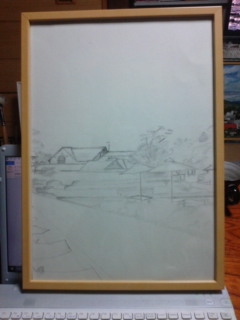 やっと描き上げて今月の伊香保オープンにあげる悦んでくれればいいが？！十二日　木暮ホテルに泊まって　踊って　　絵を上げようみちお・画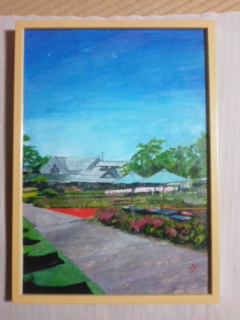 もう、風の道に雪が降る時が流れて　富士山にも雪が降る　　　　　雪が降る　　大井町の川原に水が増えている　　水面に富士山の雪が映る何年ぶりのこと、自然が変わろうとしている富士山初冠雪みちお・画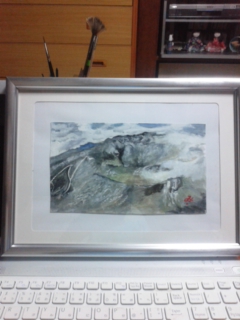 今年も柿は豊作だろうか　　食べたい大井町の川原が枯れている風の道に柿の紅い葉が舞っているそしてその日がやって来て十五枚の絵をあげた熊本の益城町までも心を飛ばして　復興のない町を見たでも、みんな喜んでくれて　うれしいだから、もっと絵を描きたくなって、デッサンするのも楽しくなってみちお・デッサン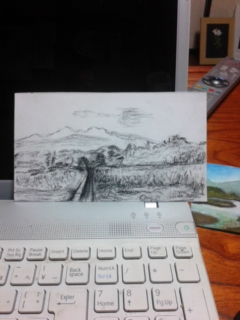 山を見ると　風の道を見ると、みんな絵に見える　　　　　　　　　　　　　　　　　　　みちお・画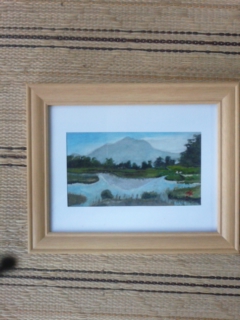 この山もこの湖もみんな僕の絵にかかる　　　　　　　　　　　　　　　　　みちお・デッサン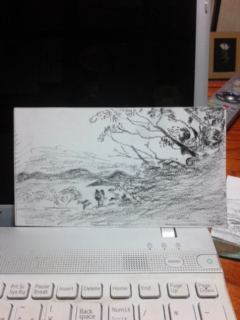 ギャラリーあーとかん　前橋に行って　学んだテンペラ画に飽きたわけではないが塩沢宗馬さんのすがすがしい絵に触れて　タッチが好きになってPeel　&　Sketch TM Charcoal 　デッサン鉛筆を買って前橋から望む赤城山を真似たあの日の、春の日に白い川に、風の道が抜けているはまりそう・・・みちお・画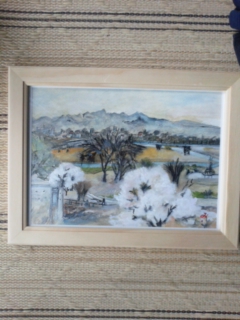 そして思い出の風景、風の道を額装して飾ったさよなら　僕の絵でも寂しくないシニアの仲間にあげた僕の絵　田園プラザから　伊香保温泉から　老神温泉から　風の道を描いた熊本から　岡山から　新潟から　横浜からやって来た仲間たちが喜んでもっていってくれたあの日の昼時みちお・絵・額装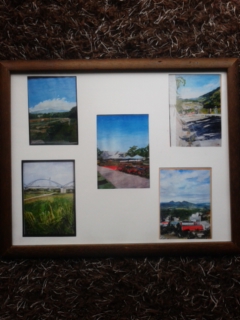 山も　湖も　風の道も、デッサンも仕上げて絵を描く勇気をもらった　ありがとう時がどんどん流れて　夕刻が早い夕ぐれ時のデッサンを選んで夕刻の風景を楽しんだみちお・画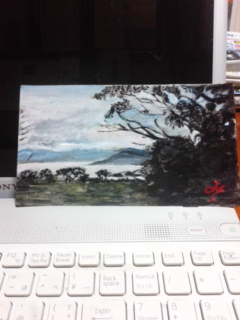 五時になるとあたりは明るさが遠のく　　　　　　みちお・画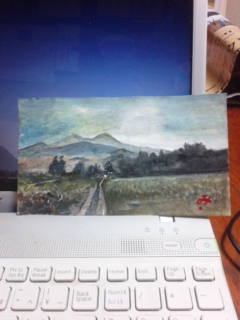 木枯らしではないだろうか　冷たい風が吹く田舎の風の道を見たくなって、母を呼んでみた「柿の木から落ちたら大変だよ」ちゃんの声が聞こえた神無月がもう終わる墓参りに行って来よう今月十七日、命日を忘れていたわけではないみちお・画　未完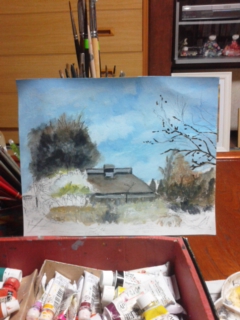 忙しい月だった、霜月に残したデッサンがまだいっぱいあるお気に入り詳細を見る お気に入り詳細を見る お気に入り詳細を見る お気に入り詳細を見る 平成二十八年十月詩日みちお（七十三歳）